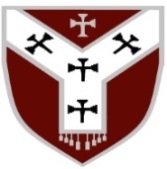 Person Specification for School Business ManagerGrade:  14 point range 45 - 47	 Hours: 37.5 hours 52 weeks per year (holidays to be taken during school holiday times)Person SpecificationQUALIFICATIONSQUALIFICATIONSEssentialDesirableEducated to a minimum of NVQ Level 4 in a relevant discipline/subject Certificate or Diploma of School Business Management from the National College for School Leadership (NCSL)Accountancy qualification to a minimum of AAT technician stage A professional qualification in Business Management or AccountancyA degree qualification or equivalentA member of National Association of School Business Management or EquivalentMiddle or Senior  Management qualification  EXPERIENCE, KNOWLEDGE AND SKILLSEXPERIENCE, KNOWLEDGE AND SKILLSEssentialDesirableThree years’ experience in Financial Management in the school business manager role Experience of using computerised systems for budget planning, monitoring, management and for example the financial regulations applicable to schools.  Experience of using information systems including computerised systems (e.g. SIMS/FMS6) in an administrative environment.  Experience of budget management and resource planning and a practical knowledge of different avenues of funding.Experience of producing a variety of financial reports, including detailed management accountsExperience of analysing data, developing systems, problem solving and project management.  Ability to use analysed data to inform recommendations, manage change and have an impact on future planning.  Ability to collate statistical data and present in written reports. Experience of developing and implementing a range of  effective administrative and technical policies and procedures  Ability to undertake a wide range of finance, personnel, premises and administrative tasks.  Experience of providing high-level administrative support including experience of managing staff.Experience of leading the review and implementation of a management information system Experience of completing applications to secure funding and an ability to successfully generate income.  MANAGING SELF AND PERSONAL SKILLSMANAGING SELF AND PERSONAL SKILLSEssentialDesirableProven literacy, numeracy and communication skills including being able to respond appropriately to staff governors, pupils, outside agencies and the Local Authority.  Ability to work flexibly, prioritise conflicting demands and thrive under pressure Ability to maintain strict confidentiality in all mattersAbility to draw upon inter-personal skills to build effective business partnershipsA commitment to continuous improvement through honest self-evaluationA strong commitment to accountability and transparencyHighest level of integrity and probity and a commitment to highest levels of effort, endeavour and focus on standardsEvidence of continuous Professional DevelopmentEnergy, Vigour, perseverance and resilience Ability to negotiate, solve problems, manage conflicts in an open and even handed mannerWillingness to keep up to date on all relevant policy and procedures in line with the duties identified in the job description and any other educational developmentPROVIDING LEADERSHIP AND DIRECTIONPROVIDING LEADERSHIP AND DIRECTIONEssentialDesirableAbility to articulate the vision, values and ethos of the school to stakeholders and external agenciesAbility to develop strategic plans that support the purpose, values and vision of the schoolCommitment to developing leadership capability in self and colleaguesA good understanding of the principles underpinning effective performance management Ability to communicate verbally with and write reports for a range of stakeholders, including Governors and external agencies Ability to represent the school in the course of engaging with other schools, external agencies and stakeholdersAbility to analyse a diverse range of information in order to make strategic decisionsA good understanding of compliance with regard to legal, ethical and regulatory requirementsAbility to coach/mentor others and establish clear boundaries and facilitate a culture of accountability for colleaguesA good awareness of the wider educational and social issues and trendsWORKING WITH PEOPLEWORKING WITH PEOPLEEssentialDesirableA good understanding of equal opportunities issues as they affect pupils and their families. Knowledge and understanding of working with a diverse community where economic disadvantages and inner city deprivation has a great impact.Knowledge and understanding of safeguarding and child protection.A clear understanding of HR and change processes, systems and structures needed to ensure a high quality professional environment for learning and managing poor performanceAbility to manage people effectively by conducting regular meetings, setting targets for performance, delegating tasks appropriately and monitoring the quality of delivery and outcomesAbility to build and maintain effective working relationships with colleagues and stakeholders in a fair and equitable manner Ability to communicate effectively, being able to build and sustain positive relationships with all stakeholders in the school communityCommitted to the professional development of colleagues and selfAbility to collaborate and network with others to strengthen organisational capacities EFFECTIVE USE OF RESOURCESEFFECTIVE USE OF RESOURCESEssentialDesirableGood knowledge of procuring and managing effective IT administration systems Good knowledge of the  legislative  and regulatory framework in relation to the safe working environment Ability to apply understanding and knowledge of  procurement and contract management processed to obtain Best Value from suppliersGood knowledge of financial standards, and financial procedures and regulations in schoolsGood knowledge of financial accountability frameworks and processesAbility to take a problem solving approach to tasks and develop well thought through, valid and financially sound solutionsGood knowledge of what constitutes ‘best value’ and the ability to translate this into all aspects of the attached job descriptionAbility to use computer systems, including word processing skills to produce tables, spreadsheets  and statistical returnsAbility to use management information systems and be able to transfer the experience of using one system to another similar system if neededAbility to objectively assess and manage risk in relation to the safe school environment Basic knowledge of building design and technologyMakes professional managerial and organisational decisions based on informed judgementsACHIEVING RESULTSACHIEVING RESULTSEssentialDesirableCommitment to an academic curriculum, rigorous assessment and the highest standards of achievementCommitment to the development of the school as a centre of excellence in the communityUses project management principles and processes to deliver continuous improvement Adapts systems and levels of provision to raise attainment by supporting effective teaching and learningPlans and manages services that meet the needs of the wider community